姓名 宁 馨  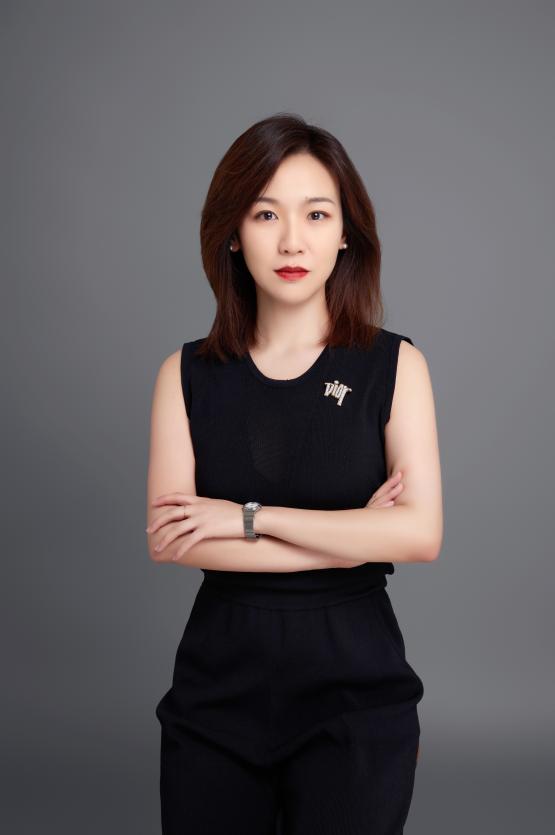 律所 陕西博硕律师事务所职务 专职律师擅长领域：诉讼与仲裁；劳动与社会保障；房地产等职业资格：执业律师    工作语言：中文电    话：18629261032邮箱：18629261032@163.com执业证号：16101202111302621人物简介宁馨，女，汉族，法学本科。现为陕西博硕律师事务所执业律师。职业领域专注于企业法律风险防控顾问业务、民商事诉讼仲裁争议解决、劳动争议纠纷处理、婚姻家事等领域诉讼及非诉法律业务。基本信息工作经历陕西博硕律师事务所  律师代表业绩部分服务客户西安东田形象设计管理有限公司西安得安信息技术有限公司西安中旅国际旅行社有限责任公司西安灞业房地产有限公司陕西达刚筑路环保设备有限公司西安市西无二电子信息集团有限公司陕西郭家河煤业有限责任公司典型诉讼案例山东得安信息技术有限公司与三未信安科技股份有限公司、山东三未信安信息技术有限公司、张某、高某、范某等人知识产权纠纷一案郭家河煤业有限责任公司与正太集团有限公司西安分公司建设工程施工合同纠纷上海芮睦诉李某股东知情权纠纷案西安中旅国际旅行社有限公司诉西安零公里旅游项目开发有限公司合同纠纷一案深圳前海弘典资本管理有限公司与信汇恒远（北京）科技发展有限公司、李某借款合同纠纷一案陕西巨像富源装饰工程有限公司与西安市建筑设计研究院有限公司建设工程合同纠纷一案西安迪诺优美时尚文化传播有限公司与兰州东方友谊置业有限公司房屋租赁合同纠纷江苏启安建设集团有限公司与北京优奈特燃气工程技术有限公司建设工程施工合同纠纷仲裁案件西安腾泷生物科技有限责任公司与西安华时科技有限公司、西安西诺农化有限责任公司、西安市临潼区盛轩建筑材料有限公司、刘某、岳某租赁合同纠纷一案陕西郭家河煤业有限责任公司与徐州建基建设工程有限公司、江苏省矿业工程局团有限公司建设工程合同纠纷一案